附件1  人才招聘平台填报说明一、应聘者进入仲恺农业工程学院人才招聘信息平台http://47.98.174.22:8015/ ，进行注册并登录（图1）。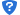 请仔细阅读“应聘须知”：1.请使用谷歌浏览器或360浏览器极速模式登录此系统；2.本系统可以进行简历投递、准考证打印、结果查询等功能。3.请应聘人员在招聘首页“招聘岗位”选择需要应聘的岗位后再进入个人中心填写简历，如您已进入个人中心，请在保存简历后返回首页选择岗位；4.具体招聘日程请密切关注首页发布的招聘公告。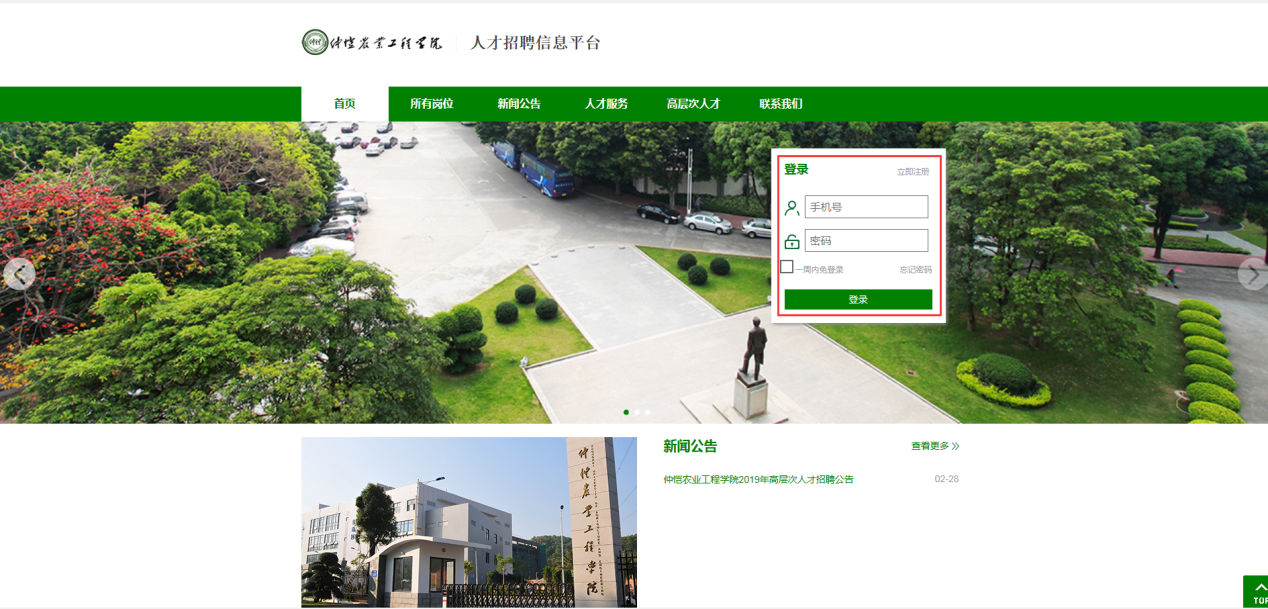 图1登录后进入平台首页，在首页“招聘岗位”右侧点击“查看更多”进入所有岗位页面（图2），在类型中筛选“教学科研岗”，选择“仲恺学者”或“博士”等岗位类别（图3），进入相应的岗位列表，选定拟应聘岗位点击“详情”（图4），点击“在线投递简历”进行简历填写（图5）。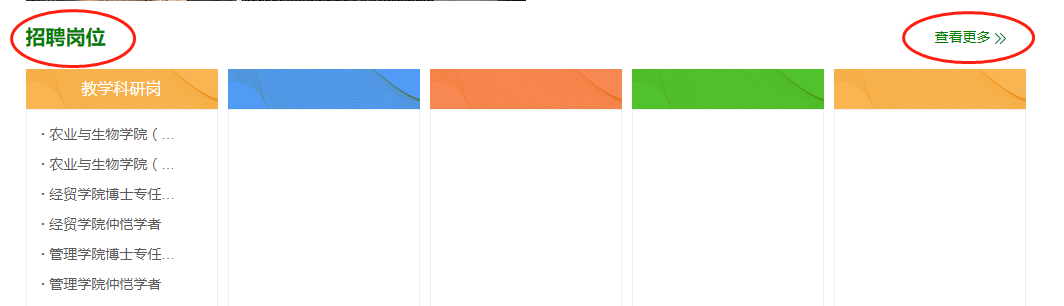 图2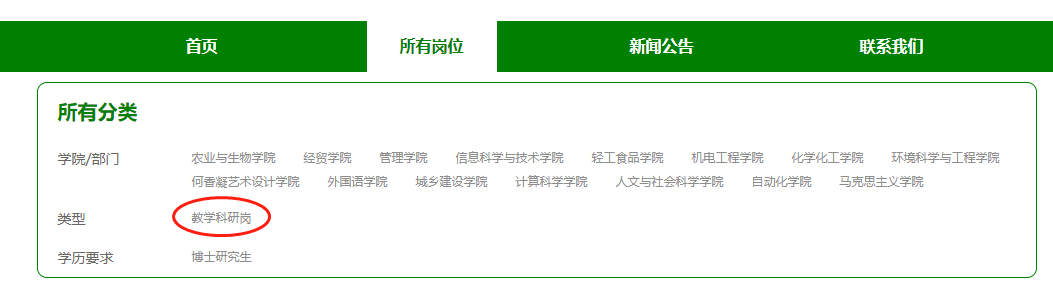 图3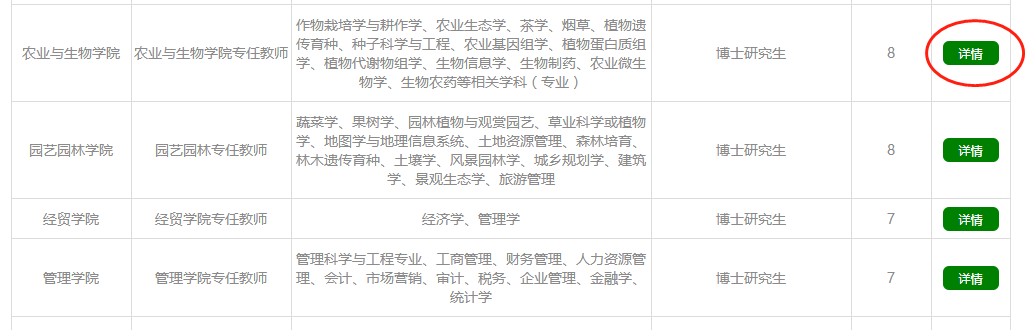 图4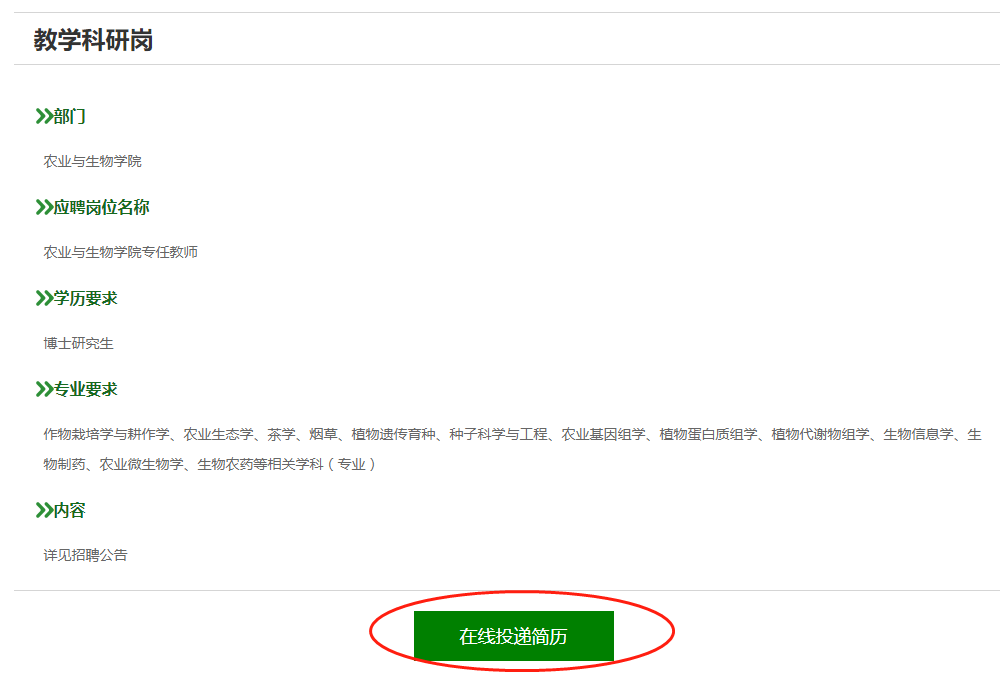 图5简历填写完整后，在简历最下方点击“保存”和“提交”，完成后即为报名成功（图6）。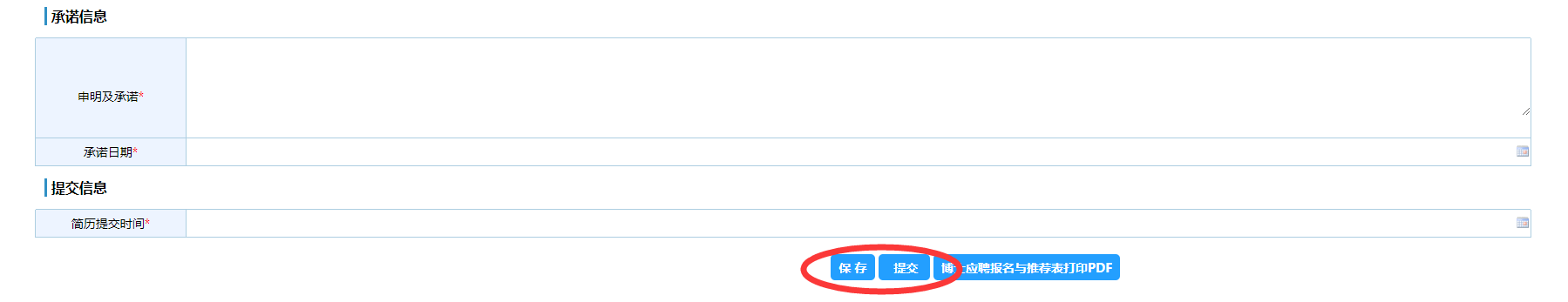 图6